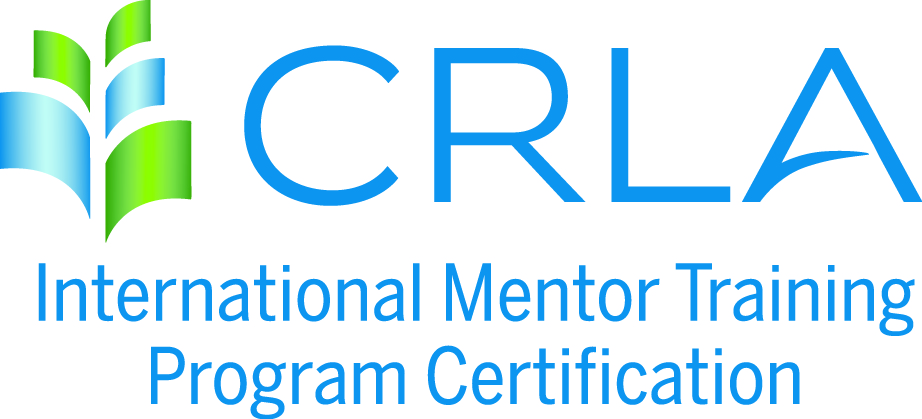 APPLICATION INSTRUCTIONSPlease complete an application for each program to be certified. Refer to Certification Requirements available at crla.net under the Certifications / IMTPC menu for a complete listing of all the LEVEL 1, 2, and 3 requirements. Step 1: Complete the attached applicationStep 2: Attach the necessary documentation. The "necessary documentation" called for under each criteria consists of patterns of evidence of the what, how, and when of the training program. It could/should include any or all of the following that can help the CRLA Mentor Certification Committee verify your program(s): course syllabi, titles of textbooks used, flyers/posters/memos, sample worksheets, handouts, worksheets, training agendas, etc.Step 3: Please provide a program narrative, one to two pages, explaining how your mentor training program(s) fulfills the requirements of the level(s) requested. The purpose of this overview is to provide the committee members with the appropriate background information necessary to certify your program. This overview should provide the following information: program history, program objectives, reporting lines, sources of funding, services and students served, program location and facility, training guidelines, and training components.Step 4: All sources must be cited in a comprehensive REFERENCE form (APA format).  Effective July 1, 2009, Compliance with federal copyright law is expected of all CRLA members and IMTPC programs. It is our legal and ethical responsibility to give authorship credit for all materials we use in the classroom and for tutor and mentor training. Additionally, it is our legal and ethical responsibility to purchase (or have students purchase) copyrighted materials. IMTPC programs found to be in violation of copyright law will lose their certification.Step 5: Upload all application materials to www.dropbox.com and “share” the folder with the IMTPC Coordinator, Michael Saenz (michael.saenz@utdallas.edu) .Step 6: Complete the IMTPC Self-Service Invoice form and submit payment.  APPLICATION FOR PROGRAM CERTIFICATIONINSTITUTION: _________________________________________________________PROGRAM TO BE CERTIFIED: ___________________________________________PROGRAM WEBSITE: __________________________________________________CERTIFICATION LEVELS REQUESTED (please check appropriate box/boxes):Regular/Level 1 	_______Advanced/Level 2 	_______Master/Level 3	_______PROGRAM LIAISON/CONTACT PERSON: __________________________________TITLE: _______________________________________________________________ADDRESS: ____________________________________________________________CITY: ___________________________________ STATE: ________ ZIP: __________COUNTRY: ________ PHONE: ______________ EMAIL: _______________________SECONDARY CONTACT NAME: __________________________________________SECONDARY CONTACT EMAIL: __________________________________________Where did you first hear about IMTPC? ______________________________________Do you allow IMTPC to use your application packet as a “sample application” or a “model program”?  ___ YES	___NO (Permission allows IMTPC to share your full packet contents with colleagues and/or post to IMTPC website.) APPLICATION FEE: Please review step 6 for payment process. No POs will be accepted. Federal ID #95-3177158. Level 1 = $150; Levels 1 & 2 = $250; All 3 Levels = $350CRLA’s Copyright Policy:  “Compliance with federal copyright law is expected of all CRLA-IMTPC programs.  It is our legal and ethical responsibility to give authorship credit for all materials we use in the classroom, or tutor, or mentor training.  Additionally, it is our legal and ethical responsibility to purchase, or to have students purchase, any copyrighted materials used in training.  Programs found to be in violation of copyright law will lose their CLRA-IMTPC certification.”By signing below, I verify that the information submitted in this application and supporting materials is accurately representing my campus program. I also agree to follow CRLA’s Copyright Policy throughout this certification period. Name : ______________________________                        _____/_____/______As this program’s primary contact, your required signature can be submitted as: a .jpg;  an e-sig (e-signature), or just  typed in.  Explain how your mentors are selected (1,2, and 3 required; 4 is optional) Level 1 ___: Level 2 ___ Met at Level 1: Level 3 ___ Met at Level 1: Extent of compliance; Check all that apply. This selection procedure: The necessary documentation to verify the above is attached and labeled accordingly.List the number of hours involved in your mentor training: Extent of Compliance. Check all that apply. Documentation that will verify the fulfillment of this requirement is attached and labeled accordingly. List the facilitation modes and format you use for your training: Level 1: Level 2:Level 3: Extent of compliance; Check all that apply. The necessary documentation to verify the above is attached and labeled accordingly.List which topics you cover in your training: Level 1: Level 2:Level 3:Extent of Compliance; Check all that apply. The necessary documentation to verify the above is attached and labeled accordingly.Please complete the following chart, outlining for reviewers how and when each IMTPC training topic is addressed with your peer mentor program. Explain how you keep track of your mentors' actual mentoring experience. Level 1: Level 2:  Level 3: Extent of compliance; Check all that apply. The necessary documentation to verify the above is attached and labeled accordingly.How are your mentors evaluated? Check all that apply. Extent of compliance; Check all that apply. The necessary documentation to verify the above is attached and labeled accordingly.VERIFICATION OF PROGRAM COMPLIANCE & ACCURACYMENTOR SELECTION CRITERIALevel 1 _____Meets Criteria _____Exceeds Criteria _____Level 2 _____Meets Criteria _____Exceeds Criteria _____Level 3 _____Meets Criteria _____Exceeds Criteria _____AMOUNT/DURATION OF MENTOR TRAININGLevel 1: _____ HoursLevel 2: _____ HoursLevel 3: _____ HoursLevel 1 Option 1: Tutor Certification Plus 5 Hours_____ Met_____ ExceededLevel 1 Option 2: 15 Total Required Hours_____ Met_____ ExceededLevel 2: Level 1 Certification plus 10 Hours (25 total)_____ Met_____ ExceededLevel 3: Level 2 Certification plus 10 Hours (35 total)_____ Met_____ ExceededMODES OF MENTOR TRAININGLevel 1: Classroom/Workshop Plus Any Two Others_____ Met_____ ExceededLevel 2: Classroom/Workshop Plus Any Two Others_____ Met_____ ExceededLevel 3: Classroom/Workshop Plus Any Two Others_____ Met_____ ExceededAREAS/TOPICS TO BE COVERED IN MENTOR TRAININGLevel 1: 8 Hours Minimum_____ Met_____ ExceededLevel 2: Review of Level 1 plus at least 4 additional topics_____ Met_____ ExceededLevel 3: Review of Levels 1 & 2 plus at least 4 additional topics_____ Met_____ ExceededMENTOR TRAINING SUMMARY CHARTIMTPC Required TopicProgram’sSession TitleTime Spent on TrainingMode of TrainingReferences to Documented Evidence of CompletionTOTAL TRAINING HOURS:REQUIRED MENTORING EXPERIENCELevel 1 _____Meets Criteria _____Exceeds Criteria _____Level 2 _____Meets Criteria _____Exceeds Criteria _____Level 3 _____Meets Criteria _____Exceeds Criteria _____MENTOR EVALUATION CRITERIALevel 1: ____ an evaluation is in placeLevel 1: ____ it occurs at least annuallyLevel 1:____ it includes an evaluation of mentors by menteesLevel 1: ____ results of Evaluation are shared with mentorsLevel 2: ____ Met at Level 1Level 3: ____ Met at Level 1Level 1: ____ Meets criteriaLevel 2: ____ Met at Level 1Level 3: ____ Met at Level 1Level 3:____ Exceeds criteria